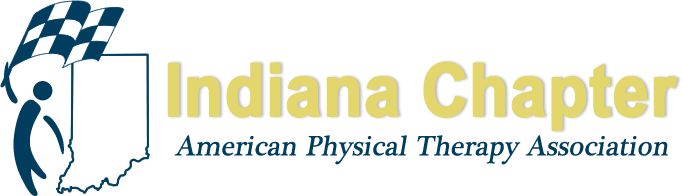 2018 INAPTA ELECTION RESULTSPRESIDENT										VOTES CASTEmily Slaven, PT, PhD									116VICE PRESIDENTRyan Wood, PT, DPT, MHA								111Dan Baumann (write-in)									1RECORDING SECRETARYFrank Bates, PT, DPT, MBA								109Beth Larson (write-in)									1DIRECTOR AT LARGE – CENTRALRyan Cotton, PT, DHS									61NEW PROFESSIONALJessica Baker, PT, DPT									46Carly Sullivan, PT, DPT					20Matt Zaudtke, PT, DPT									44DELEGATE (3 TO BE ELECTED)Frank Bates, PT, DPT, MBA								64Rick Reuss, PT										78Jerry Smith, PT, ATC, MBA				95William Staples, PT, DPT, DHSc								88ALTERNATE PTA CAUCUS REPRESENTATIVEElizabeth Coons, PTA									110NOMINATING COMMITTEERochelle Hawkins, PTA									110